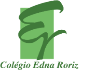 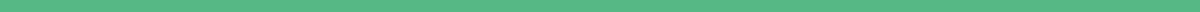 COLÉGIO EDNA RORIZTipos de habitação ao longo da história da humanidadePeríodo: 4ª EtapaDisciplinas Envolvidas: Linguagens, História, Filosofia, Artes, Matemática.Série: 8º ano - Fundamental IIData de Entrega: 10 de dezembro 2020Valor: 5,0 pontosVISÃO GERAL Há um ditado que diz que cada casa é um mundo porque acolhe uma pessoa, família ou grupos de pessoas que interagem das mais diferentes formas segundo códigos de conduta e de comunicação próprios. Por outro lado, a casa -ou a ausência dela- também constitui um micromundo a partir do qual identificamos características sociais, culturais e econômicas comuns a um determinado grupo.Você sabe que tipo de casas existem no Brasil? E no mundo? Como são? De que tipos de materiais são feitas? Por que elas têm essas características? Quem elas estão hospedando?Para encontrar as respostas a essas perguntas, sugerimos que você investigue os tipos de habitação que os seres humanos tiveram ao longo da história. OBJETIVOSInvestigar e analisar informações sobre a evolução e mudanças dos tipos de casas ou habitações do homem ao longo da história.Preparar um relatório e apresentar os resultados aos colegas ou comunidade escolar, mostrando as características, os dados e a conclusão da pesquisa.Argumentar com base em fatos, dados e informações confiáveis para formular, negociar e defender ideias, pontos de vista e decisões comuns que respeitem e promovam os direitos humanos, a consciência socioambiental e o consumo responsável em âmbito local, regional e  global, com posicionamento ético em relação ao cuidado de si  mesmo, dos outros e do planeta.                        Exercitar a empatia, o diálogo, a resolução de conflitos e a cooperação, fazendo-se respeitar e promovendo o respeito ao outro e aos direitos humanos, com acolhimento e valorização da diversidade de indivíduos e de grupos sociais, seus saberes, identidades, culturas e potencialidades, sem preconceitos de qualquer natureza.Enfrentar situações-problema em múltiplos contextos, incluindo-se situações imaginadas, não diretamente relacionadas com o aspecto prático utilitário, expressar suas respostas e sintetizar conclusões, utilizando diferentes registros e linguagens (gráficos, tabelas, esquemas, além de texto escrito na língua materna e outras linguagens para descrever algoritmos, como fluxogramas, e dados).Desenvolver e/ou discutir projetos que abordam, sobretudo, questões de urgência social, com base em princípios éticos, democráticos, sustentáveis e solidários, valorizando a diversidade de opiniões de indivíduos e de grupos sociais, sem preconceitos de qualquer natureza.ESPECIFICAÇÕES	O trabalho deverá ser desenvolvido em língua portuguesa padrão formal. A formatação deverá seguir os mesmos padrões técnicos que serão apresentadas para o trabalho de Iniciação Científica.Etapa 1 – Pesquisa sobre a evolução das habitações ou casas desde a era das cavernas até os dias de hojePor volta de 50.000 a.C., os primeiros seres humanos, ainda nômades (sem moradia fixa), construíam valas no chão e cobriam o local com folhas e galhos durante as viagens para caçar, hoje nos mesmos moldes das cidades medievais fortificadas, os condomínios fechados apareceram no século 20. Protegidas por muros ou cercas, as casas desses locais podem variar em tamanho e modelo. Só as pessoas autorizadas podem entrar pelos portões do condomínio. Os mais luxuosos têm áreas de lazer (como quadra, piscina, academia) e um sistema de segurança avançado, com câmeras e vigilantes.1. Faça uma pesquisa sobre os diferentes tipos de casas, desde a época das cavernas até os dias atuais.a) Por que razões eles foram construídos dessa forma?b) Quais materiais foram usados ​​em sua construção e por quê?c) Como o clima pode influenciar no tipo de moradia a ser construída em uma determinada região?d) Como a densidade populacional de uma região ou país se relaciona com o tamanho das casas construídas?e) Por que as igrejas são construídas com portas enormes?f) Pesquise os tipos de telhados das casas de acordo com o clima, por exemplo, regiões onde neva, chove muito ou nunca chove.g) Por que algumas cores são mais usadas em alguns tipos de residências?h) Faça uma pesquisa sobre as casas flutuantes dos Uros no lago Titicaca na Bolívia.i) Pesquise sobre os tipos de casas adequadas e equipadas para idosos ou pessoas portadoras de deficiências físicas (rampas, elevadores, portas largas, banheiros que permitem o acesso ou uso de cadeiras de rodas, etc.)j) Pesquise sobre os trailers ou motorhome (casas sobre rodas).Etapa 2 – Crie uma linha do tempo com a informação sobre esses tipos de casas.2.  Com base em todas as informações coletadas acima, crie uma linha do tempo com os tipos de habitações, moradias ou casas construídas pelo homem desde a idade das cavernas até os nossos dias.Deve incluir a época ou anos aproximados em que foram construídas, materiais usados (pedra, argila, ossos de animais, couro, madeira, gelo, sal, concreto, vidro etc.) e suas formas (redondas, geométricas, quadradas, retangulares, irregulares, ovaladas etc.)Etapa 3 – Crie uma amostra física simples ou digital de um dos tipos de casas que você investigou.  3. Agora é a hora de usar sua criatividade.Nesta etapa, você vai fazer uma amostra de um dos tipos de casas que você investigou, escolha uma e crie um modelo físico usando materiais simples para fazê-lo.Também pode criar um modelo virtual usando software gratuitos disponíveis na internet.   4. Posteriormente, poderá apresentar seu modelo aos seus colegas falando sobre em que região do mundo este tipo de construção é utilizado, o tipo de materiais que foram usados, a época em que este tipo de habitação foi construído, as vantagens e desvantagens dessa habitação.Expresse sua opinião pessoal sobre este tipo de alojamento: é confortável, seguro, barato, caro, ou acolhedor?Etapa 4 – Análise dos relatórios a apresentação dos resultados5. Faça um resumo da pesquisa em português, inglês e espanhol.6. Estabeleça uma parceria com outro colega para que leiam e analisem o relatório um do outro. Façam uma leitura cuidadosa e criteriosa do relatório, analisando a clareza das informações, a adequação dos gráficos e a coerência das conclusões.7. Anote as dúvidas, as opiniões e as sugestões dos colegas e faça os ajustes necessários.8. Divulguem os resultados da pesquisa para a comunidade escolar, mostrando as características, os dados e a conclusão da pesquisa.Etapa 5 – Síntese do trabalho realizado9. Algumas questões que devem ser discutidas:a) A pesquisa realizada atingiu os objetivos traçados?b) Os resultados obtidos corresponderam às expectativas iniciais?c) A divulgação dos resultados de alguma forma ajudará as pessoas a valorizar mais o seu espaço e as casas em que moram e a entender o porquê de sua forma e os materiais utilizados em sua construção e como o tipo de construção das moradias evoluiu para chegar ao estado ou modelo atual? 10.  Redija um texto que descreva o processo realizado nas etapas 3, 4 e 5.BIBLIOGRAFIA SUGERIDATipos de moradias. Acesso em: 27/10/2020. https://escolakids.uol.com.br/geografia/como-surgiram-as-moradias.htmhttps://sites.google.com/site/tiposdemoradiacegz/Uma história das habitações humanas, das cavernas até hoje (vídeo). Acesso em: 27/10/2020.https://www.b9.com.br/58389/uma-historia-das-habitacoes-humanas-das-cavernas-ate-hoje/Como Surgiram as Moradias. (Vídeo) Acesso em: 27/10/2020.https://meioambiente.culturamix.com/noticias/como-surgiram-as-moradiasComo Surgiram as Moradias. Acesso em: 27/10/2020.https://www.estudokids.com.br/como-surgiram-as-moradias/Descubra como ocorreu a evolução das habitações ao longo do tempo. Acesso em: 27/10/2020.https://recreio.uol.com.br/viva-a-historia/habitacoes-veja-como-elas-evoluiram-ao-longo-do-tempo.phtmlHistória da Habitação. Acesso em: 27/10/2020https://habitacaoemfoco.wordpress.com/2015/05/18/historia-da-habitacao/A evolução da habitação. Acesso em 27/10/2020https://marisadiniznetworking.blogspot.com/2018/06/a-evolucao-da-habitacao.html#:~:text=Desde%20os%20tempos%20da%20pr%C3%A9,as%20primeiras%20formas%20de%20alojamento.&text=As%20casas%20dos%20ricos%20passaram,pobres%20era%20miser%C3%A1vel%20e%20suja.Ilhas Flutuantes de Uros - Peru.  Acesso em 04/11/2020https://www.youtube.com/watch?v=iJLckADHYy4Motorhome imagens. Acesso em 29/10/2020https://www.google.es/search?q=casa+em+trailer&tbm=isch&source=iu&ictx=1&fir=zD48uAmUhlJ-QM%252CaB80CPzbBhyn0M%252C_&vet=1&usg=AI4_-kS_Th4l_1CmaIcfbYeJwPmFu0u9vg&sa=X&ved=2ahUKEwjBucGNvtnsAhV_H7kGHallDj4Q9QF6BAgNEAY&biw=1920&bih=969#imgrc=zD48uAmUhlJ-QMA vida em um trailer: sem dinheiro para casa própria, moradia sobre duas rodas vira opção para mais pobres nos EUA. Acesso em 29-10-2020https://csalignac.jusbrasil.com.br/noticias/340109666/a-vida-em-um-trailer-sem-dinheiro-para-casa-propria-moradia-sobre-duas-rodas-vira-opcao-para-mais-pobres-nos-euaMotorhome autônomo viaja enquanto você dorme. Acesso em 29/10/2020https://autobuzz.ig.com.br/2019/10/08/motorhome-autonomo-viaja-enquanto-voce-dorme/CRONOGRAMAEtapa 1 – Apresentação do Trabalho Interdisciplinar. Pesquisar sobre a evolução das habitações ou casas desde a era das cavernas até os dias de hoje. (05/11).Tempo previsto: 1 aula.Etapa 2 – Crie uma linha do tempo com a informação sobre esses tipos de moradias ou casas. (09/11 à 16/11). Tempo previsto: 3 aulas.Etapa 3 – Crie uma amostra ou modelo físico simples ou digital(virtual) de um dos tipos de casas que você investigou. O modelo será feito só para um trabalho ou “Biotecnologia” ou “Tipos de habitação ao longo da história da humanidade” em um dos trabalhos (19/11 à 26/11) Tempo previsto: 3 aulas.Etapa 4 – Análise dos relatórios e apresentação dos resultados (30/11 à 03/12) Tempo previsto: 2 aulas.Etapa 5 – Síntese do trabalho realizado (07/12 à 10/12) Tempo previsto: 2 aulas.